Test REVIEW: Factoring			Algebra 1						KittName: ______________________________________________Date:________________Period:___I.  Finding the Greatest Common Factor	1.	Determine the prime factorization of the following numbers:				b.   				c. 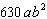 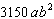 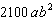 	2.  Find the greatest common factor between the following pair of numbers or expressions. 20 and 120.			b.  12 and 40.				c.  and .Factor using Backwards Distribution	3.  				4.  				5.  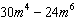 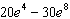 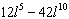 	6.				7.  				8.  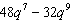 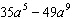 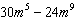 III.  Factoring Trinomials	9.  				10.  			11.  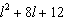 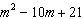 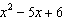 	12.  				13.				14.  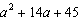 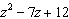 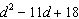 IV.  Factoring Differences of Squares	15.	  			16.  			17.  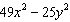 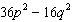 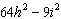 V. Solve each polynomial by factoring. 18.		  a. 			b.  			c. 